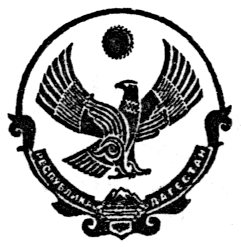 РЕСПУБЛИКА ДАГЕСТАНМУНИЦИПАЛЬНОЕ ОБРАЗОВАНИЕ «РУТУЛЬСКИЙ РАЙОН»МУНИЦИПАЛЬНОЕ КАЗЕННОЕ ОБРАЗОВАТЕЛЬНОЕ УЧРЕЖДЕНИЕ «КАЛИНСКАЯ СОШ»от “22 “ декабря 2020г.                                                                     №	ПриказПроведении 10.02.2021 г. апробации итогового собеседования по русскому языку обучающихся 9 классов МКОУ Калинская СОШ»ПРИКАЗЫВАЮ:Провести апробацию итогового собеседования по русскому языку обучающихся 9 классов (далее - апробация) 10 фвраля 2021 года в МКОУ «Калинская СОШ» .      2. Установить, что:1) итоговое собеседование начинается в 09.00 часов по местному времени; 2) место проведения итогового собеседования или пункты проведения (далее - ППЭ) – МКОУ «Калинская СОШ  (каб. №3).3) на выполнение работы каждому участнику в среднем отводится 15 минут; для детей с ОВЗ – 30 мин.4) рекомендованное время проведения итогового собеседования с 09.00 до 14.00 часов;5) итоговое собеседование проводится, не прерывая учебный процесс;6) в течение проведения итогового собеседования в аудитории ведется потоковая аудиозапись;7) пересечение потоков (встречи, общение) участников, уже прошедших процедуру собеседования и еще ожидающих ее не допускается;8) участники итогового собеседования - обучающиеся 9 класса МКОУ « Калинская СОШ».          3. Назначить:- ответственным за проведение итогового собеседования                                                           Селимова Шехимердана Джениевича, зам. директора по УВР;- организатором Гасанова Гасангусейна Джалаловича, учителя русского языка и литературы.;- организатором аудитории ожидания Омарову Рену Мирзамагомедовну, учитель географии; - экспертом Селимову Айше Юсуфовну, учителя русского языка и литературы;- техническим специалистом Селимова Джабраила Мирзамагомедовича, учителя информатики.- Провести инструктаж с участниками итогового собеседования в соответствии с Регламентом (отв.Селимов Ш.Д.)Ответственным лицам  проводить экзамен строго в соответствии с инструкцией.4. Селимовым Ш.Д., ответственным за проведение итогового собеседования:1) обеспечить организацию и объективное проведение итогового собеседования в соответствии с планом-графиком, инструкцией для лиц, привлекаемых к проведению итогового собеседования.2) осуществить корректировку расписания занятий в дни проведения итогового собеседования;3) провести информационно-разъяснительную работу с участниками итогового собеседования и их родителями, довести до сведения место, время и порядок проведения итогового собеседования;4) задействовать необходимое количество аудиторий проведения итогового собеседования, исходя из расчета количества участников итогового собеседования, количества привлекаемых экзаменаторов-собеседников и экспертов;5) организовать рабочее место в штабе, оборудованное компьютером с доступом в сеть Интернет и принтером для получения и тиражирования материалов для проведения итогового собеседования;6) обеспечить оценивание экспертами ответов обучающихся и заполнение форм оценивания непосредственно в аудиториях ППЭ по ходу собеседования;7) До 09.02.2021 г. предоставить муниципальному техническому специалисту  сведения об участниках апробации из числа обучающихся 9 классов ОО.8) Не позднее 9.02.2021 г. обеспечить контроль технической готовности ОО к проведению апробации согласно регламенту.В день проведения апробации 10.02.2021 г.:- обеспечить организационно-технологическую схему проведения апробации в соответствии с регламентом, Методическими рекомендациями и нормативными документами       - до 15.00 ч. сдать муниципальному техническому специалисту  на съёмном носите (в эл. виде) аудиофайлы с записями ответов участников поаудиторно, упакованные в единую папку ОО, а также запечатанные конверты с протоколами проведения итогового собеседования (по количеству аудиторий) и сопроводительные документы (ведомость и список).5. Гасанову Г.Д, организатору:1) обеспечить соблюдение порядка и тишины в месте проведения итогового собеседования, создание психологически комфортных условий проведения итогового собеседования, организацию питьевого режима для обучающихся 9 класса в соответствии с санитарно- эпидемиологическими правилами и нормативами;      6. Контроль исполнения настоящего приказа оставляю за собой.Директор МКОУ «Калинская СОШ»                                                      Эмиргамзаев К.Э.С приказом ознакомлены:	Селимов Ш.Д.               Гасанов Г.Д.               Селимова А.Ю.              Омарова Р.М.